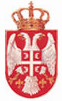 РЕПУБЛИКА СРБИЈАОПШТИНА СВИЛАЈНАЦОПШТИНСКА УПРАВАБрој: 400-52/2024-IVДана: 21.03.2024. годинеС в и л а ј н а ц На основу члана 52. Закона о локалној самоуправи ("Службени гласник РС", број 129/07, 83/14-др. закон, 101/16-др.закон, 47/18 и 111/21-др. закон), члана 84. Статута општине Свилајнац ("Службени гласник општине Свилајнац", број 2/08, 12/12, 4/19 и 27/22) и члана 3. и 6. Одлуке о условима и начину субвенционисања куповине бицикла као еколошки прихватљивог транспорта у 2024. години („Службени гласник општине Свилајнац“, број 6/24), Општинска управа општине Свилајнац, расписујеЈ А В Н И  П О З И Вза доделу бесповратних средстава за куповину новог бицикла као еколошки прихватљивог транспорта у 2024. години на територији општине Свилајнац IПредметПредмет овог Јавног позива је додела бесповратних средстава за куповину новог, технички исправног бицикла на два точка који се покреће помоћу педала, бицикла без педала и бицикла на три точка, осим за куповину бицикла на електрични погон. IIФинансијски оквирЗа реализацију овог Јавног позива, опредељена су средства у буџету Општине Свилајнац за 2024. годину и то у појединачном износу од 8.000,00 динара, за једног члана домаћинства са територије општине Свилајнац, а у укупном износу од 800.000,00 динара.Учесницима Јавног позива, одобрени износ средстава, биће уплаћен на текући рачун.Уколико је цена бицикла мања од 8.000,00 динара, кориснику средстава биће уплаћен износ у висини цене бицикла.IIIУслови за остваривање права на доделу бесповратних средставаПраво на подношење пријаве на Јавни позив има физичко лице – један члан домаћинства са територије општине Свилајнац.Бицикл за који се додељују бесповратна средства по овом Јавном позиву, мора бити произведен и купљен на територији Републике Србије.IVПотребна документацијаПриликом подношења пријаве на Јавни позив, подносилац прилаже следећу документацију:попуњен и потписан пријавни образац;фотокопију личне карте или очитану чиповану личну карту, на којој је видљива адреса пребивалишта;изјаву подносиоца пријаве о члановима домаћинства (члановима породичног домаћинства сматрају се супружник и ванбрачни партнер, деца, рођена у браку или ван њега, усвојена деца, родитељи и лица која су по закону дужни да издржавају, а који станују заједно са подносиоцем пријаве);изјаву о сагласности за обраду података о личности;доказ о отвореном динарском рачуну код пословне банке у Републици Србији;доказ о куповини новог бицикла, са датумом након објављивања овог Јавног позива (фотокопија фискалног рачуна са гаранцијом на име изабраног лица).Пријавни образац који је обавезан, доступан је као прилог овог Јавног позива, на званичном сајту Општине Свилајнац www.svilajnac.rs, и на шалтеру писарнице Општинске управе општине Свилајнац. Изјава о члановима домаћинства и изјава о сагласности за обраду података о личности су саставни део пријавног обрасца.VПоступак за доделу средставаЈавни позив за доделу бесповратних средстава за куповину новог бицикла као еколошки прихватљивог транспорта у 2024. години спроводи Комисија, коју образује начелник Општинске управе Општине Свилајнац (у даљем тексту: Комисија).Комисија заседа последње недеље у месецу, а по потреби и другачије, прегледа и испитује уредност пристиглих пријава и утврђује и објављује прелиминарну ранг листу подносилаца пријава који испуњавају услове на Јавни позив, до броја потпуних пријава и утрошка средстава из одељка II овог Јавног позива.Комисија рангира учеснике Јавног позива, који испуњавају услове наведене у овом Јавном позиву, по времену подношења, односно пријема пријаве.Комисија саставља и објављује прелиминарну ранг листу подносилаца пријава који испуњавају услове. 	Учесници Јавног позива обавештавају се о рангирању објављивањем прелиминарне ранг листе на званичној интернет страници Општине Свилајнац www.svilajnac.rs.	Против прелиминарне ранг листе, учесник Јавног позива може поднети приговор Комисији, у року од три дана од дана објављивања прелиминарне ранг листе.Комисија одлучује о приговору решењем.	Уколико учесник Јавног позива одустане од субвенционисане куповине бицикла, то право се додељује следећем учеснику са ранг листе који испуњава услове за субвенционисање, уз обавештење.	Коначну ранг листу подносилаца пријава који испуњавају услове на Јавни позив, са записником о свом раду, Комисија доставља Општинској управи општине Свилајнац, ради доношења решења о додели средстава.Општинска управа општине Свилајнац доноси решење о додели средстава подносиоцима пријава са коначне ранг листе, у року од 15 дана од дана пријема коначне ранг листе. Против решења Општинске управе општине Свилајнац којим се одбацује или одбија пријава на Јавни позив, подносилац пријаве може изјавити жалбу Општинском већу општине Свилајнац, у року од 15 дана од дана достављања решења. VIТрајање Јавног позива и начин подношења пријавеЈавни позив је отворен до утрошка средстава из одељка II овог Јавног позива.Пријаве на Јавни позив, са пратећом документацијом, подносе се Комисији, лично или поштом, на адресу Општинске управе општине Свилајнац, Светог Саве 102, Свилајнац.Неблаговремене, непотпуне и пријаве које нису поднете у складу са одредбама овог Јавног позива биће одбачене.VIIОбјављивање Јавног позиваЈавни позив се објављује на званичној интернет страници Општине Свилајнац www.svilajnac.rs и на огласној табли Општинске управе општине Свилајнац.	За све информације у вези са Јавним позивом, обратити се Комисији, контакт особа Јелена Петковић, 035/312-618.                                                                       НАЧЕЛНИК ОПШТИНСКЕ УПРАВЕ                                                                       Ивана Пауновић, дипл. правник, с.р.